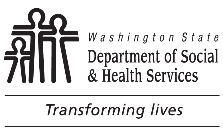 CENTRAL CONTRACTS AND LEGAL SERVICES (CCLS)CCLS Additional Delegated Authority RequestCENTRAL CONTRACTS AND LEGAL SERVICES (CCLS)CCLS Additional Delegated Authority RequestCENTRAL CONTRACTS AND LEGAL SERVICES (CCLS)CCLS Additional Delegated Authority RequestCENTRAL CONTRACTS AND LEGAL SERVICES (CCLS)CCLS Additional Delegated Authority RequestCENTRAL CONTRACTS AND LEGAL SERVICES (CCLS)CCLS Additional Delegated Authority RequestCENTRAL CONTRACTS AND LEGAL SERVICES (CCLS)CCLS Additional Delegated Authority RequestCENTRAL CONTRACTS AND LEGAL SERVICES (CCLS)CCLS Additional Delegated Authority RequestCENTRAL CONTRACTS AND LEGAL SERVICES (CCLS)CCLS Additional Delegated Authority RequestTODAY’S DATEThe Department of Enterprise Services (DES) has delegated authority to DSHS for the procurement of goods and services up to the dollar limits listed below.  If there is a need for goods and services over the limits, DSHS must request additional delegated authority from DES.The Department of Enterprise Services (DES) has delegated authority to DSHS for the procurement of goods and services up to the dollar limits listed below.  If there is a need for goods and services over the limits, DSHS must request additional delegated authority from DES.The Department of Enterprise Services (DES) has delegated authority to DSHS for the procurement of goods and services up to the dollar limits listed below.  If there is a need for goods and services over the limits, DSHS must request additional delegated authority from DES.The Department of Enterprise Services (DES) has delegated authority to DSHS for the procurement of goods and services up to the dollar limits listed below.  If there is a need for goods and services over the limits, DSHS must request additional delegated authority from DES.The Department of Enterprise Services (DES) has delegated authority to DSHS for the procurement of goods and services up to the dollar limits listed below.  If there is a need for goods and services over the limits, DSHS must request additional delegated authority from DES.The Department of Enterprise Services (DES) has delegated authority to DSHS for the procurement of goods and services up to the dollar limits listed below.  If there is a need for goods and services over the limits, DSHS must request additional delegated authority from DES.CommoditiesCommoditiesServicesServicesInformation TechnologyInformation Technology$500,000$500,000$30,000,000$30,000,000$15,000,000$15,000,000TO:	     TO:	     TO:	     FROM:	     FROM:	     FROM:	     ADMINISTRATIONADMINISTRATIONPROJECT TITLEPROJECT TITLEPROJECT TITLEPROJECT TITLEQuestions for Specific Problem or NeedQuestions for Specific Problem or NeedQuestions for Specific Problem or NeedQuestions for Specific Problem or NeedQuestions for Specific Problem or NeedQuestions for Specific Problem or NeedWhat is the purpose, the scope, and the specific nature of the procurement?What is the purpose, the scope, and the specific nature of the procurement?What is the purpose, the scope, and the specific nature of the procurement?What is the purpose, the scope, and the specific nature of the procurement?What is the purpose, the scope, and the specific nature of the procurement?What is the purpose, the scope, and the specific nature of the procurement?What is the projected dollar value of the procurement, including analysis that determined the cost estimate?What is the projected dollar value of the procurement, including analysis that determined the cost estimate?What is the projected dollar value of the procurement, including analysis that determined the cost estimate?What is the projected dollar value of the procurement, including analysis that determined the cost estimate?What is the projected dollar value of the procurement, including analysis that determined the cost estimate?What is the projected dollar value of the procurement, including analysis that determined the cost estimate?How will DSHS benefit should the request be approved?How will DSHS benefit should the request be approved?How will DSHS benefit should the request be approved?How will DSHS benefit should the request be approved?How will DSHS benefit should the request be approved?How will DSHS benefit should the request be approved?What are the risks if the request is denied (what would happen if the procurement is not approved)?What are the risks if the request is denied (what would happen if the procurement is not approved)?What are the risks if the request is denied (what would happen if the procurement is not approved)?What are the risks if the request is denied (what would happen if the procurement is not approved)?What are the risks if the request is denied (what would happen if the procurement is not approved)?What are the risks if the request is denied (what would happen if the procurement is not approved)?Does the administration / program possess the necessary experience and expertise to manage the contract?  If yes, explain.  Describe experience of designated contract manager and procurement project team – list all names on the team and provide a brief biography for each).Does the administration / program possess the necessary experience and expertise to manage the contract?  If yes, explain.  Describe experience of designated contract manager and procurement project team – list all names on the team and provide a brief biography for each).Does the administration / program possess the necessary experience and expertise to manage the contract?  If yes, explain.  Describe experience of designated contract manager and procurement project team – list all names on the team and provide a brief biography for each).Does the administration / program possess the necessary experience and expertise to manage the contract?  If yes, explain.  Describe experience of designated contract manager and procurement project team – list all names on the team and provide a brief biography for each).Does the administration / program possess the necessary experience and expertise to manage the contract?  If yes, explain.  Describe experience of designated contract manager and procurement project team – list all names on the team and provide a brief biography for each).Does the administration / program possess the necessary experience and expertise to manage the contract?  If yes, explain.  Describe experience of designated contract manager and procurement project team – list all names on the team and provide a brief biography for each).